H E I N R I C H - M A N N - S C H U L E   D I E T Z E N B A C H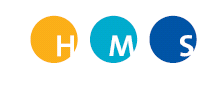 BETRIEBSPRAKTIKUM HAUPTSCHULE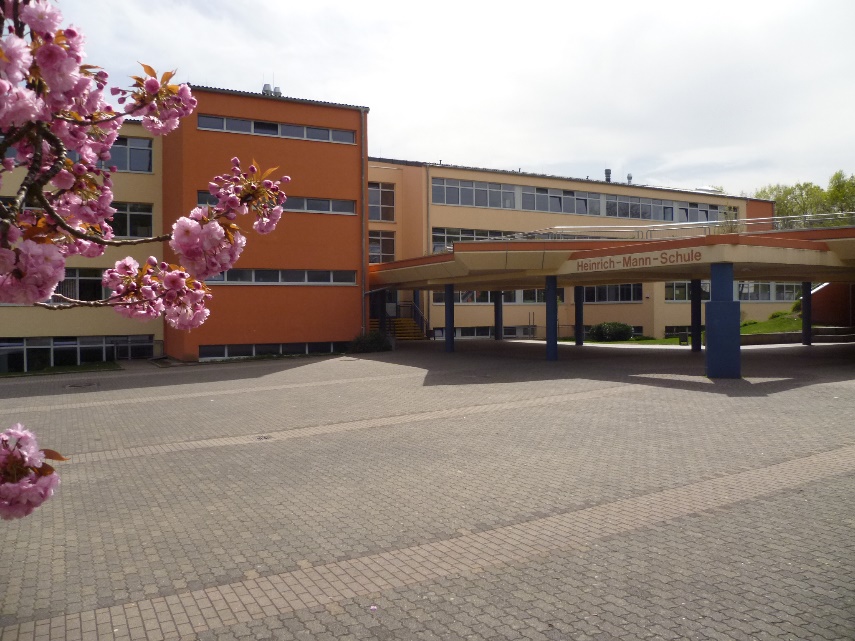 (Bitte eintragen)Version 5-2019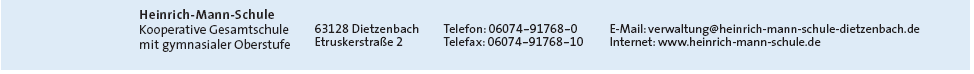 InhaltsverzeichnisUS = Unterschrift durch Betriebsvertreter nötigH E I N R I C H - M A N N - S C H U L E   D I E T Z E N B A C HBitte ausfüllen und bei Praktikumsantritt dem Betrieb überreichen!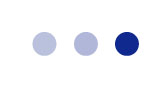 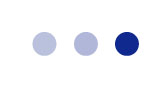 Wahrnehmung der Aufgaben einer Betreuerin / eines Betreuers „Betriebspraktikum Hauptschule“  in der Zeit vom ___________________ bis ___________________für Praktikant/in ________________________________________Sehr geehrte Frau _______________________ ,sehr geehrter Herr _______________________ ,wir danken Ihnen für die Bereitschaft, unseren Schülerinnen und Schülern in Ihrem Betrieb Gelegenheit zu dem Betriebspraktikum „Betriebspraktikum Hauptschule“ zu geben und beauftragen Sie gemäß III. Ziffer 1e des Erlasses über die Zusammenarbeit von Schule und Betrieb im Bereich der allgemeinbildenden und der berufsbildenden Schulen vom 17. Dezember 2010, II.2 / III.1- 960.060.010-34, Gült. Verz. Nr. 7200 als betriebliche Praktikumsbetreuung.Die Beauftragung sichert Sie persönlich ab und entlastet Ihren Betrieb. Selbstverständlich soll diese nicht in innerbetriebliche Belange eingreifen. Falls ein Schüler unentschuldigt fehlt, bitten wir unbedingt um eine telefonische Benachrichtigung an die Schule bzw. betreuende Lehrkraft. Sofern Sie Fragen haben, rufen Sie uns bitte an! Die Telefonnr. des schulischen Betreuers befindet sich i. d. R. Seite „Mein Praktikum“.Betreuende Lehrkraft ist: Frau/ Herr ___________________________________Mit freundlichen Grüßen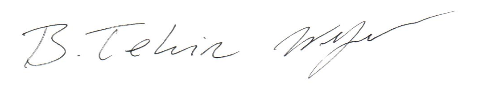  Koordinatoren Schule – Beruf (Im Auftrag der Schulleitung)Bitte den Abschnitt unterschreiben und zurückgeben---------------------------------------------------------------------------------------------------------------------Ich habe das oben angegebene Schreiben zur Kenntnis genommen.	____________________			_______________________________Ort, Datum					Unterschrift betriebliche(r) Betreuer/inHinweise zum Betriebspraktikum und Berichtsheft für betriebliche BetreuerDas Betriebspraktikum dient dem Kennenlernen eines Berufes als Entscheidungsgrundlage für die Berufswahl. Schule und Betrieb sind angehalten, in gemeinsamer Weise dazu beizutragen, die Absichten des Erlasses über das Betriebspraktikum zu erfüllen. Um dieses Ziel zu erreichen, soll der Betrieb für den Einsatz des Praktikanten ein Konzept haben. Einige Anhaltspunkte seien daher genannt. Um dieses Ziel zu erreichen, soll der Betrieb für den Einsatz des Praktikanten ein Konzept haben. Im Praktikum soll ein Ausbildungsberuf passend zum angestrebten Schulabschluss des Schülers kennengelernt werden können.Der Praktikant soll vornehmlich durch eigene Erfahrung typischer Tätigkeiten und weniger durch ständiges Zuschauen den Beruf kennenlernen. Entsprechend ist sein Einsatz zu planen und sind besondere Aufgaben bereitzustellen. Kurz gesagt: Arbeiten statt Zuschauen ist immer besser.Nicht nur Hilfs- und Zubringerarbeiten ausführen lassen. Sie erfüllen nicht den Sinn des Praktikums, auch wenn sie zum Berufsalltag gehören.Berücksichtigen Sie vor einer Zusage, dass der Praktikant ein umfangreiches Praktikumsheft auszufüllen hat, dessen Benotung den Schwerpunkt seiner Fachnote ausmacht und bei dem er Ihre Mithilfe braucht.Durch Besuche des schulischen Betreuers wird dies unterstützt. Reservieren Sie sich Zeit für den entsprechenden Besuch.Lassen Sie sich frühzeitig das Praktikumsheft zeigen und überlegen rechtzeitig zu dem dort verlangten berufskundlichen Aufsatz mit dem Praktikanten geeignete Themen.Achten Sie darauf, dass der Praktikant das Heft mitbringt und seinen Tagesbericht täglich unterschreiben lässt.Die gemeinsame Besprechung des Heftes erst am letzten Tag birgt die Gefahr, dass durch unerwartete Vorkommnisse der Praktikant keine Möglichkeit mehr hat, seine Aufgaben im Heft auf hinreichende Weise zu erledigen.Für Nachfragen hat der Schüler die Telefonnummer des schulischen Betreuers im Heft eingetragen.Die Praktikumsbeurteilung durch den Betrieb ist laut Erlass Teil des Zeugnisses und sollte daher am Ende des Praktikums vollständig ausgefüllt sein.Versicherungsrelevante Schäden müssen bis spätestens drei Wochen nach Ende des Praktikums der Schule gemeldet werden. Danach wenden Sie sich bitte direkt an die Familie des Schülers.Mit freundlichen Grüßen			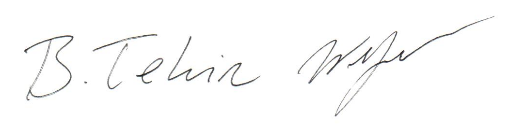 (Koordinatoren Schule - Beruf)Ich habe das oben angegebene Schreiben zur Kenntnis genommen.	____________________			_______________________________Ort, Datum					Unterschrift betriebliche(r) Betreuer/in H E I N R I C H - M A N N - S C H U L E   D I E T Z E N B A C H     Praktikumsbeurteilung durch den BetriebName ...........................................................................    Beruf:........................................................................des/der Schülers/Schülerin (Vor- u. Nachname)Betrieb: .......................................................................    Straße:.....................................................................Praktikum vom  …………. bis ………………………       PLZ, Ort: ..................................................................Bitte kreuzen Sie an, was Ihrer Meinung nach zutrifft! Es wird um eine ehrliche Meinung gebeten.Ergänzende Bemerkungen 	...	..	..Ort: ............................................................              Datum: ............................Unterschrift:................................................                                                        (Stempel)Informationen zu Praktikant und BetriebDas Praktikumsheft für die Realschule kann man im Internet unterwww. heinrich-mann-schule.deim Link "Formulare/ Informationsblätter/ Praktikumshefte" – Punkt 4: Unterlagen im Praktikum“ herunterladen.Auch kann man damit nur einzelne Seiten, die gefehlt haben, ausdrucken.Regeln für die Betriebspraktikum HauptschuleDas Blatt „Beauftragung als Betreuerin / Betreuer im Betriebspraktikum“ ist unterschrieben.Nimm das Praktikumsheft täglich mit! Verhalten bei Fehltagen: Immer telefonisch den Betrieb und den Lehrer zum frühestens möglichen Zeitpunkt benachrichtigen!Bei Krankheit ist ausschließlich ein kostenpflichtiges ärztliches Attest über die Arbeitsunfähigkeit nach GOÄ, Ziffer 70 erforderlich. Dieses ist dem Arbeitgeber zu zeigen und im Praktikumsheft einzukleben. Bei allen anderen Gründen ist eine elterliche oder behördliche Entschuldigung auszustellen und im gleichen Sinne zu verfahren.  Die Entschuldigung muss den genauen Anlass des Fehlens beschreiben.Sollte es zu einem Schaden gekommen sein, melde ihn sofort dem Betreuer. Du bist zur Verschwiegenheit gegenüber Außenstehenden verpflichtet. Lass dir von Auszubildenden helfen.Eine wöchentliche Arbeitszeit von mindestens 30 Stunden muss gewährleistet sein.Der letzte Tag ist kein Heftausfüll-Tag!Sollte einmal eine Frage nicht beantwortet werden können, so vermerke dies mit einem Satz, warum.Die Qualität deines Praktikumsberichtes hängt stark davon ab, wie sehr du beobachtest und nachfragst. Schiebe die Seiten des Berichts ausschließlich in einen stabilen Klemmordner. Nichts in Folien legen.Deine Texte bitte tippen. Geht dies nicht, dann mit Kuli schreiben.Betriebliche Praktikumshefte oder Aufgaben sind Ergänzung, nicht Ersatz dieses Heftes.Von deinem Verhalten hängt es ab, ob dein Betrieb auch weiterhin Praktikanten nehmen will.Kläre rechtzeitig, ob bestimmte Kleidungsvorschriften gelten (kein Kopftuch oder Piercing). Bei verspäteter Abgabe des Praktikumsheftes um einen Tag verschlechtert sich die Note, nach einer Woche wird das Heft als „ungenügend“ (6) bewertet. Es gibt hierzu außer per Attest nachgewiesener Krankheit keine Ausnahme.Geänderte Arbeitszeiten sind dem betreuenden Lehrer/ Lehrerin zu melden.Bei Berufen mit wechselnden Arbeitsorten (Handwerkerbetrieb) hat der Praktikant den betreuenden Lehrer anzurufen und muss ihm einen Zeitpunkt für einen Besuch vorschlagen. Immer auch eine Handynummer des betrieblichen Betreuers mitteilen. Hebe die betriebliche Bewertung auf und kopiere sie mehrfach. Sie ist eine wichtige Unterlage zur Einreichung bei Bewerbungen. Sie ist nur gültig mit Stempel, Unterschrift und allen Angaben!Der schulische Bewertungsbogen ist nach Benotung von den Eltern zu unterschreiben.  Ich habe die Regeln fürs Betriebspraktikum gelesen und verstanden._______________________ ________________________________________Datum					Unterschrift Schüler/inMein Praktikumsberuf heißt: _____________________________________Mein Traumberuf ist: _____________________________________________Kreuze an, was dir in deinem Traumberuf wichtig ist. Beachte dabei, dass immer zwei gegensätzliche Arbeitsbedingungen nebeneinander genannt werden. Du musst also bei „Entweder“ oder bei „Oder“ im Kreis ankreuzenIn der 3. Spalte kreuze an, ob die bevorzugte Arbeitsbedingung in dem von dir beobachteten Praktikumsberuf zutrifft. Erkundige dich dazu auch bei deinem Betreuer.Fragen zur Berufsausbildung und zum BerufsbildBeantworte hierzu alle Fragen. Informationen zu den Fragen mit * findest du im Internet auch unterhttp://berufenet.arbeitsagentur.de Im Folgenden trägst du bitte die offizielle Bezeichnung des Lehrberufes ein, den du im Praktikum kennen gelernt hast. Die Formulierung dazu findest du im BERUF AKTUELL bzw. BERUFENET bzw. sagt dir dein Betreuer. Alle Fragen des Heftes beziehen sich ausnahmslos auf den folgenden Ausbildungsberuf. Für manche Fragen musst du dein letztes Zeugnis schauen.Mein Ausbildungsberuf heißt: _____________________________________1. 	Welcher Schulabschluss ist laut Betrieb mindestens notwendig? *2. 	Welchen Notendurchschnitt sollte man für           eine erfolgreiche Bewerbung mindestens haben?Wie ist Dein letzter Notendurchschnitt?3. 	Wie viele Auszubildende stellt der Betrieb jährlich ein?4. 	Haben in Ihrem Betrieb Auszubildende eine Chance übernommen zu werden?5. 	Wie hoch ist die Ausbildungsvergütung in den einzelnen Ausbildungsjahren? (Zahlen nennen!) *	bis zum 18. Lebensjahr	ab dem 18. Lebensjahr	1. Jahr		Euro		               Euro	2. Jahr		Euro	                            Euro	3. Jahr		Euro	                            EuroObergrenze für eine Bewerbung in diesem Betrieb bezüglich BEANTWORTE:     Ich schlussfolgere daraus, dass ich…    (Zutreffendes ankreuzen!)BEANTWORTE:    So werde ich versuchen, betriebliche Vorgaben zu erfüllen:7.(Wirtschaftskunde = PoWi)Erfülle ich die Anforderungen von den Fächern und Noten her?	JA/ NEIN/ TEILWEISE8. Wie hoch ist das ungefähre Einstiegsgehalt in diesem Beruf? * (Bitte eine Zahl nennen!)9. Wie lange dauert die Ausbildung? *		________________________	     Nenne die Berufsbezeichnung nach einer 2-jährigen Ausbildung – falls es diese gibt!10. Welche besonderen Gefährdungen sind am beschriebenen Arbeitsplatz zu beachten?  Gehe auch auf typische Berufskrankheiten ein und jahrelange Belastungen, die Probleme erzeugen können wie Rückenprobleme und Augenbelastung durch PC-Arbeit.11. Mit welchen Maschinen, Werkzeugen und Hilfsmitteln wird häufig gearbeitet? 12. Mit welchen Gegenständen wird gearbeitet bzw. welches Material wird verarbeitet? Welche Personen sind das Ziel von Dienstleistungen?13. Arbeitszeit, die für einen Arbeitnehmer in diesem Beruf typischerweise zutrifft:	von		bis		Uhr14. Was trifft ebenfalls in diesem Beruf zu? (Zutreffendes unterstreichen!)feste Arbeitszeit gleitende Arbeitszeit  	Der Arbeitsbeginn ist frei wählbar, liegt aber in einem Zeitraum, z. B. zwischen 8 – 10 Uhr.SchichtarbeitEs gibt mehrere Zeitabschnitte im Laufe des Tages, z. B. NachtschichtWochenendarbeitZusätzlich möglich.Der berufskundliche Aufsatz BeispielDie Darstellung der Arbeitsschritte hier ist eine Kurzform. Schreibe in deinem Aufsatz ausführlicher!Der berufskundliche Aufsatz Seite AWähle ein Thema, das auf deinen Praktikumsbetrieb zutrifft und einen typischen Arbeitsvorgang beschreibt.Spreche das Thema in der ersten Woche mit dem betrieblichen Betreuer sowie dem betreuenden Lehrer ab.Je mehr du beschreibst, desto besser kann das Thema benotet werden!Beschreibe ab hier und auf der folgenden Seite die einzelnen Arbeitsschritte miteiner nummerierten Gliederungausführlichen Erklärungenwie im Beispiel auf der Seite davor, nur ausführlicher. Je mehr du beschreibst, desto besser kann das Thema benotet werden! Du kannst auch Zusatzblätter benutzen.Mindestens 6 Arbeitsschritte!1.)Der berufskundliche Aufsatz Seite BArbeitsschritte FortsetzungEigene Anmerkungen:Der berufskundliche Aufsatz Seite CBILDERKlebe hier mindestens 2 Bilder mit Unterschrift zu deinem Aufsatz ein. Ausdrucke im DIN A4-Format können auch eingeheftet werden.Beispiele für Bilder:Werkzeuge, Arbeitsbeispiele, Schaubild (wie z. B. Erste Hilfe), Grundriss, Technische Zeichnung, Ablaufschema, Organigramm (Aufbau eines Betriebes), Ablaufschema (Weg eines Antrages) usw. Der berufskundliche Aufsatz Seite DErklärung am Ende des Aufsatzes: ** = Ohne diese Erklärung gibt es Punktabzug.     Ich habe das Thema eigenständig formuliert und fremde Texte kenntlich gemacht.____________________Unterschrift des Schülers     Der Aufsatz wurde von mir gegengelesen und auf fachliche Fehler korrigiert._____________________Unterschrift des BetreuersPersönliche Einschätzung des BerufesDein jetzt  kennengelernter Beruf: ___________________________________________Gib ihm Folgenden eigene Eindrücke wieder. Beantworte beide Felder.Beurteilungskriterien	VORTEILE des Berufes (auch Chancen)	NACHTEILE des Berufes (auch Belastungen)Pro Kasten mindestens vier Beispiele.Mein PraktikumBeschreibe hier deine persönlichen Eindrücke während des Praktikums. Reicht der Platz nicht, dann nehme ein Zusatzblatt!Hinweise für das Betriebspraktikum (BP) für Eltern und Betriebe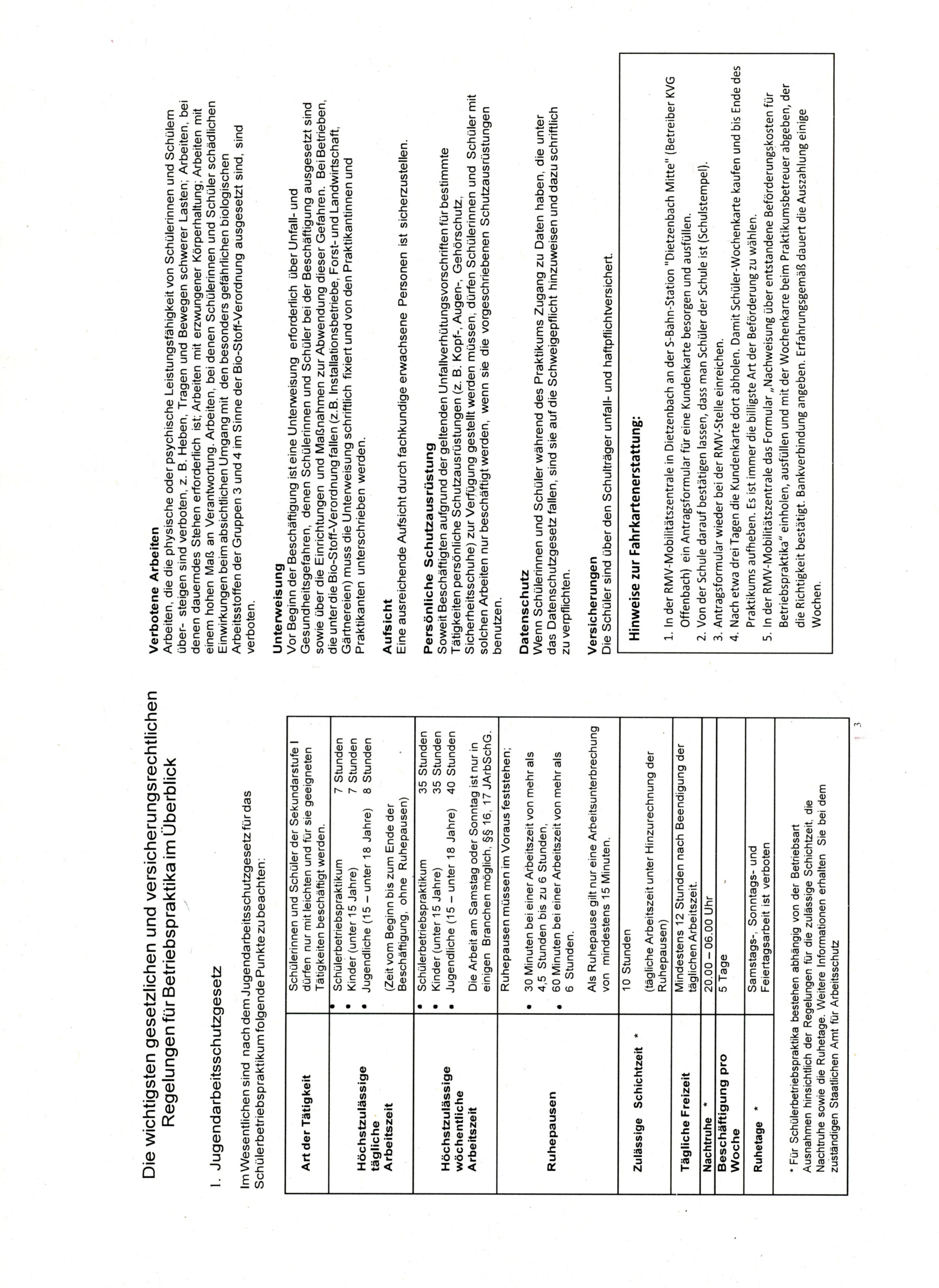 H E I N R I C H - M A N N - S C H U L E   D I E T Z E N B A C HSchulische Bewertung  für das Heft Betriebspraktikum HauptschuleNote:Benotet werden inhaltliche Aussagekraft, Ausführlichkeit, Ordentlichkeit und Vollständigkeit. Lies dir zur Begründung der Noten auf jeden Fall die schriftlichen Anmerkungen im Heft durch.Anmerkungen:Kenntnis genommen:________________________________________________________________ Unterschrift eines Erziehungsberechtigten	DatumVor- und Nachname Praktikant/inDauer des PraktikumsBeruf im Praktikum (nur Ausbildungsberuf erlaubt!)Name PraktikumsbetriebStraße/ Hausnr.PLZ/ OrtTelefon Betriebliche(r) Betreuer/inArbeitszeit (von – bis)Betreuende(r) Lehrer/inTel/ Handynr.Telefon Schule06074/ 917 68-0Telefon der Eltern Praktikant/inSeiteHilfe durch Betreuer nötigWahrnehmungsauftrag3USHinweise zum Betriebspraktikum und Berichtsheft für betriebliche Betreuer4USPraktikumsbeurteilung durch den Betrieb5X/ USInformationen zu Praktikant und Betrieb6Regeln für die Betriebspraktikum Hauptschule7Wünsche zum Beruf8Fragen zur Berufsausbildung und zum Berufsbild9 – 10XDer berufskundliche Aufsatz – Beispiel11Der berufskundliche Aufsatz – Das Muster12XPersönliche Einschätzung des Berufes (Vor- und Nachteile)13XEigene Fähigkeiten und berufliche Anforderungen14XMein Praktikum15Hinweise für das Betriebspraktikum für Eltern und Betriebe16Schulische Bewertung für das Heft Betriebspraktikum Hauptschule17Lernbereitschaft Lernbereitschaft Arbeitstempo Arbeitstempo Arbeitstempo Arbeitstempo Arbeitstempo Osehr gutOschnellschnellschnellschnellOgutOzügigzügigzügigzügigOnormalOnormalnormalnormalnormalOunterschiedlichOwechselhaftwechselhaftwechselhaftwechselhaftOwenig vorhandenOlangsam langsam langsam langsam Onicht vorhandenOsehr langsamsehr langsamsehr langsamsehr langsamLeistungsbereitschaft Leistungsbereitschaft Erfassen der AufgabenstellungErfassen der AufgabenstellungErfassen der AufgabenstellungErfassen der AufgabenstellungErfassen der AufgabenstellungOsehr hoch.Osofort nach einmaligem Erklärensofort nach einmaligem Erklärensofort nach einmaligem Erklärensofort nach einmaligem ErklärenOhochOIm üblichen RahmenIm üblichen RahmenIm üblichen RahmenIm üblichen RahmenOnormalOnach wiederholtem Erklärennach wiederholtem Erklärennach wiederholtem Erklärennach wiederholtem ErklärenOwechselhaftOmit vielen Hilfestellungenmit vielen Hilfestellungenmit vielen Hilfestellungenmit vielen HilfestellungenOmäßigOunter Beobachtungunter Beobachtungunter Beobachtungunter BeobachtungONicht vorhandenOnicht vorhandennicht vorhandennicht vorhandennicht vorhandenArbeitsausführung Arbeitsausführung AnwesenheitAnwesenheitAnwesenheitAnwesenheitAnwesenheitOsehr sauber und sorgfältigOregelmäßig ohne Beanstandungenregelmäßig ohne Beanstandungenregelmäßig ohne Beanstandungenregelmäßig ohne BeanstandungenOsauber und sorgfältigOFehlzeiten durch Krankmeldung(en)Fehlzeiten durch Krankmeldung(en)Fehlzeiten durch Krankmeldung(en)Fehlzeiten durch Krankmeldung(en)O ordentlich und zufriedenstellendOFehlzeiten ohne Angaben von GründenFehlzeiten ohne Angaben von GründenFehlzeiten ohne Angaben von GründenFehlzeiten ohne Angaben von GründenOausreichendOöfters Verspätungenöfters Verspätungenöfters Verspätungenöfters VerspätungenOunsauber und flüchtig>>>>Angabe der Fehltage (Entschuldigte bitte einkreisen!)Angabe der Fehltage (Entschuldigte bitte einkreisen!)Angabe der Fehltage (Entschuldigte bitte einkreisen!)Angabe der Fehltage (Entschuldigte bitte einkreisen!)Osehr unsauber und ohne SorgfaltVerhaltenVerhaltenDurchhaltevermögen/KonzentrationsfähigkeitDurchhaltevermögen/KonzentrationsfähigkeitDurchhaltevermögen/KonzentrationsfähigkeitDurchhaltevermögen/KonzentrationsfähigkeitDurchhaltevermögen/KonzentrationsfähigkeitOvorbildlichOstets konzentriert und ausdauerndstets konzentriert und ausdauerndstets konzentriert und ausdauerndstets konzentriert und ausdauerndOkeine BeanstandungenOin der Regel konzentriert und ausdauerndin der Regel konzentriert und ausdauerndin der Regel konzentriert und ausdauerndin der Regel konzentriert und ausdauerndO selten BeanstandungenOmit Unterbrechungen konzentriert und ausdauerndmit Unterbrechungen konzentriert und ausdauerndmit Unterbrechungen konzentriert und ausdauerndmit Unterbrechungen konzentriert und ausdauerndO mitunter störendObenötigt Unterstützungbenötigt Unterstützungbenötigt Unterstützungbenötigt UnterstützungO verbesserungswürdigOoft abgelenktoft abgelenktoft abgelenktoft abgelenktO unangemessenOkann nicht konzentriert und ausdauernd arbeitenkann nicht konzentriert und ausdauernd arbeitenkann nicht konzentriert und ausdauernd arbeitenkann nicht konzentriert und ausdauernd arbeitenSelbständigkeit Selbständigkeit O arbeitete selbständigKontaktfähigkeitKontaktfähigkeitKontaktfähigkeitKritikfähigkeit  TeamfähigkeitOarbeitete weitgehend selbständigOgutgutO     gutO     gutOarbeitete häufig selbständigOmittelmittelO     mittelO     mittelOarbeitete teilweise selbständigOgeringgeringO     geringO     geringOarbeitete selten selbständigO arbeitete nur unter AnleitungFür die AusbildungFür die AusbildungIst die Übernahme in ein Ausbildungs- oderIst die Übernahme in ein Ausbildungs- oderIst die Übernahme in ein Ausbildungs- oderOgeeignet Arbeitsverhältnis möglich?Arbeitsverhältnis möglich?Arbeitsverhältnis möglich?Obedingt geeignet   O              ja   O              ja   O              jaOnicht geeignet   O              vielleicht   O              vielleicht   O              vielleichtOnicht beurteilbar   O              nein   O              nein   O              neinVor- und Nachname Praktikant/inBeruf im Praktikum(nur Ausbildungsberuf)Berufswunsch(nur falls dieser nicht mit dem Praktikumsberuf übereinstimmt)Name Praktikumsbetrieb Ausbildungsbetrieb?Ja / NeinAnzahl der MitarbeiterIch würde ich gerne …Ich würde ich gerne …Entweder OderTrifft in meinem Praktikumsberuf zu…im Freien arbeiten…in geschlossenen Räumen arbeitenOOO…Bewegung bei der Arbeit haben…im Sitzen arbeitenOOO…viel unterwegs zu sein…an einem Ort zu arbeitenOOO…viel alleine arbeiten…viel mit Arbeitskollegen zusammen arbeitenOOO…mit Menschen zu tun zu haben…vor Allem mit Material zu tun habenOOO…vor allem mit dem Kopf arbeiten…etwas Greifbares herzustellenOOO…mich immer schick anziehen können…einheitliche Arbeitskleidung tragenOOO…nicht so früh mit dem Arbeiten beginnen…eine feste Arbeitszeit habenOOO…früh am Tag Feierabend haben…in verschiedenen Schichten arbeitenOOO…immer ungefähr die gleiche Arbeit tun…viel Abwechslung habenOOO…für alles klare Anweisungen bekommen…selbständig arbeitenOOOZeugnisdatenVorgabe des BetriebesDeine letzten Daten/ NotenUnentschuldigte FehlstundenNote im SozialverhaltenNote im Arbeitsverhalten…in diesen Punkten die Vorgaben für eine Bewerbung in diesem Betrieb erfülle.…Probleme hätte, in diesem Betrieb für eine Ausbildung genommen zu werden.Wichtige Schulfächer zum Beruf *meine letzte Note in diesem Fach meine letzte Note in diesem Fach Benötigte NoteBenötigte NoteHast Du die Note erreicht?Hast Du die Note erreicht?222Vor- und Nachname, KlasseHans Mustermann, 8HBerufBäckerBetriebsart (z. B. Baumarkt, Arztpraxis usw.)Bäckerei (Backstube)ARBEITSAUFGABERoggenmischbrot herstellenErgebnis der AufgabeVerkaufsfertiges BrotWerkzeug, Maschinen, ArbeitsmittelPlastikschüssel, Folie oder Tuch, Sieb, Teelöffel, Messbecher, Backblech, Backofen, Schale, MixerMaterialMehl, Zucker, Wasser, Hefe, Salz, SauerteigArbeitsbedingungen Lärm, Geruch, Hitze, Kälte, Nässe?Hitzedraußen – drinnen?innenalleine oder im Team?Alleine, teils im TeamArbeitsschritteErklärung Sieben und Mischen350 g Roggenmehl und 300 g Weizenmehl sieben und in Schüssel vermischen. Treibmittel zugebenIn Kuhle im Mehl frische Hefe zerbröseln, 1/2 Teelöffel Zucker und 10 ml laufwarmes Wasser dazu. 10 Minuten abgedeckt stehen lassenZugabe SauerteigSalz und 300 ml lauwarmes Wasser dazu sowie den vorbereiteten Sauerteig untermischen.Aufgehen lassenDurchmischen und 30 Minuten abgedeckt aufgehen lassen. RuhezeitTeig aufs Backblech legen, 1 Stunde ruhen lassen. VorheizenBackofen auf 225°C vorheizen. BackprozessTeig auf mittlerer Schiene nach der Ruhezeit hinein schieben, hitzebeständige Schale mit Wasser hinzufügen. Das Roggenmischbrot 70-80 Minuten fertig backen. AbkühlungZirka 1 Stunde abkühlen lassen.Eigene AnmerkungenTeig klebt arg beim Vermischen – Mehl an den Händen hilftVor- und Nachname, KlasseBerufBetriebsart (z. B. Baumarkt, Arztpraxis usw.)ARBEITSAUFGABEErgebnis der AufgabeWerkzeug, Maschinen, ArbeitsmittelMaterialArbeitsbedingungen Lärm,  Geruch, Hitze, Kälte, Nässe?draußen – drinnen?alleine oder im Team?ArbeitsschritteErklärungBild 1Bild 2Arbeitszeiten (sehr früh oder sehr spät)?Wochenendarbeit?Ist der Beruf sehr gefragt?Gibt es viele Stellenangebote?Aufstiegsmöglichkeiten?Einkommen (siehe Tabelle unten)Mit Hobbys verknüpfbar?Gesundheitsbelastung, Stress1.)2.)3.)4.)…1.)2.)3.)4.)…Einstiegsgehalt nach der Ausbildung Unter 2000 € pro MonatunterdurchschnittlichEinstiegsgehalt nach der Ausbildung2000 – 3500 € pro MonatdurchschnittlichEinstiegsgehalt nach der AusbildungÜber 3500 € pro MonatüberdurchschnittlichEigene Fähigkeiten und berufliche AnforderungenDUkreuzt hier an, was du von den genannten Fähigkeiten besonders gut kannst.DUkreuzt hier an, was du von den genannten Fähigkeiten besonders gut kannst.DUkreuzt hier an, was du von den genannten Fähigkeiten besonders gut kannst.Dein Beruf:____________________________Betreuer/inkreuzt hier an.Das kann ich…Das kann ich…Das kann ich…FähigkeitenTrifft in diesem Beruf besonders zu(Beispiele nennen!)gutetwasgar nichtTrifft in diesem Beruf besonders zu(Beispiele nennen!)körperliche Fähigkeitenkörperlich belastbar seinlange Stehen könnenArbeiten oberhalb des Kopfes aushaltenÄußere Einflüsse aushalten (z. B. Lärm,  Gestank, Hitze, Kälte, Nässe)handwerklich geschickt seingeistige Fähigkeitenlernbereit seinTechnisches leicht verstehen (z. B. Bedienungsanleitungen)Sprachen schnell erlernen könnenSichere Rechtschreibkenntnisse habenGut rechnen könnenGerne gestalten Gegenstände auswendig von allen Seiten zeichnen könnenkonzentriert arbeiten können; sich nie ablenken lassenMehr als Grundkenntnisse am ComputerOrdnungsliebend seingut organisieren könnenGroßes Allgemeinwissen habenstressfähig seinsoziale Fähigkeitenpünktlich seinselbstkritisch seinAusdauer; Geduld habenhilfsbereit seinkontaktfreudig seinsorgfältig sein starkes Selbstbewusstsein habenmit anderen gut zusammenarbeitenselbständig Handeln ohne dauernd nachzufragen                              sich gut ausdrücken könnenverantwortungsbewusst seinUnterschrift Betreuer/in >>>>Was hat dich im Praktikum besonders beeindruckt und dir besonders gefallen? Besondere Erlebnisse?Was hat dich im Praktikum besonders beeindruckt und dir besonders gefallen? Besondere Erlebnisse?Was hat dich im Praktikum besonders beeindruckt und dir besonders gefallen? Besondere Erlebnisse?Was hat dich im Praktikum besonders beeindruckt und dir besonders gefallen? Besondere Erlebnisse?Was hat dir weniger gut gefallen?Was hat dir weniger gut gefallen?Was hat dir weniger gut gefallen?Was hat dir weniger gut gefallen?Kommt der Beruf für dich infrage oder nicht? Begründe ausführlich!Kommt der Beruf für dich infrage oder nicht? Begründe ausführlich!Kommt der Beruf für dich infrage oder nicht? Begründe ausführlich!Kommt der Beruf für dich infrage oder nicht? Begründe ausführlich!Für welchen Beruf interessierst du dich inzwischen am ehesten?Für welchen Beruf interessierst du dich inzwischen am ehesten?Für welchen Beruf interessierst du dich inzwischen am ehesten?Für welchen Beruf interessierst du dich inzwischen am ehesten?Welche Pläne hast du für die Zeit nach dem Schulabschluss? (Zutreffendes ankreuzen!)Welche Pläne hast du für die Zeit nach dem Schulabschluss? (Zutreffendes ankreuzen!)Welche Pläne hast du für die Zeit nach dem Schulabschluss? (Zutreffendes ankreuzen!)Welche Pläne hast du für die Zeit nach dem Schulabschluss? (Zutreffendes ankreuzen!)AusbildungWeiterführende Schule(Schultyp nennen)Sich gleichzeitig für Ausbildung und weiterführende Schule bewerben.Andere Ziele (Freiwilliges Soziales oder Ökologisches Jahr, Bundeswehr usw.)Vergleiche das Praktikum mit der Schule! Wo warst du lieber und warum?Vergleiche das Praktikum mit der Schule! Wo warst du lieber und warum?Vergleiche das Praktikum mit der Schule! Wo warst du lieber und warum?Vergleiche das Praktikum mit der Schule! Wo warst du lieber und warum?Was würdest du nach der Erfahrung des Praktikums in der Schule und deiner Lebensplanung anders machen?Was würdest du nach der Erfahrung des Praktikums in der Schule und deiner Lebensplanung anders machen?Was würdest du nach der Erfahrung des Praktikums in der Schule und deiner Lebensplanung anders machen?Was würdest du nach der Erfahrung des Praktikums in der Schule und deiner Lebensplanung anders machen?Was hast du für dich persönlich im Praktikum gelernt?Was hast du für dich persönlich im Praktikum gelernt?Was hast du für dich persönlich im Praktikum gelernt?Was hast du für dich persönlich im Praktikum gelernt?Inwiefern konntest du deiner Meinung nach den Beruf genügend kennen lernen? Inwiefern konntest du deiner Meinung nach den Beruf genügend kennen lernen? Inwiefern konntest du deiner Meinung nach den Beruf genügend kennen lernen? Inwiefern konntest du deiner Meinung nach den Beruf genügend kennen lernen? Vergleiche dieses Praktikum mit deinem ersten! Welcher Beruf hat dir mehr zugesagt und warum?*Vergleiche dieses Praktikum mit deinem ersten! Welcher Beruf hat dir mehr zugesagt und warum?*Vergleiche dieses Praktikum mit deinem ersten! Welcher Beruf hat dir mehr zugesagt und warum?*Vergleiche dieses Praktikum mit deinem ersten! Welcher Beruf hat dir mehr zugesagt und warum?** = falls zutreffend* = falls zutreffend* = falls zutreffend* = falls zutreffendName, Klasse